الجمهورية الجزائرية الديمقراطية الشعبيةRépublique Algérienne Démocratique et Populaire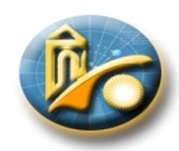        وزارة التعليم العالي و الحث العلمي Ministère de l’Enseignement Supérieur                                                                                et de la Recherche Scientifique                                                                                                         جامعة يحيى فارس بالمدية  Université YAHIA FARES de MEDEA                                                                                                       كلية الآداب و اللغات                            Faculté des Lettres et des langues                                                                                                                                              استمارة تبرئة الذمة خاصة بالطلبة المقبلين على التخرج دفعة 2016/2017   تنبيه :قبل استلام شهادة التخرج، تؤشر هذه الاستمارة لدى المصالح الواردة في الجدول أعلاه لتقدم إجباريا إلى مصلحة التدريس بالكلية المعنية، و تكون مرفقة بمايلي :بطاقة الطالب .تصريح شرفي باستلام شهادة التخرج المؤقتة .                                                                                                             إمضاء الطالب (ة) :المصالح     Servicesالملاحظات    Observationsالختم و الإمضاء    Signature et Cachetمصلحة التعليم و التقييمService des Enseignements et de l’EvaluationالقسمDépartementالمكتبةBibliothèqueمخبر الاعلام الآليLaboratoire de l’Informatiqueمصلحة النشاطات الثقافية و الرياضيةService des Activités Culturelles et Sportivesمصلحة الإيواءService de l’Hébergementمصلحة المنحService des Bourses